PRIRODA I DRUŠTVO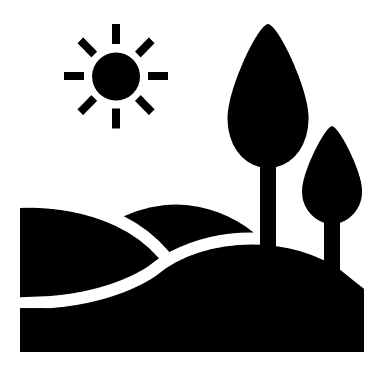 Snalaženje u prostoru – utvrđivanje gradivaJoš ovaj sat Prirode i društva ćemo  vježbi snalaženje na zemljovidu Središnje Hrvatske.Prisjetite se…. što je reljef…. , koje reljefne oblike poznajete…, što je zemljovid…,  koje boje koristimo za prikazivanje reljefnih oblika….Za vježbu riješite listić koji ste dobili u školi….(naravno, uz pomoć zemljovida Središnje RH). Riješeni listić donesite u školu na pregled.